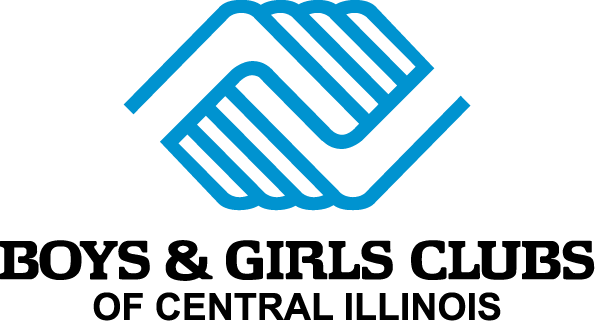 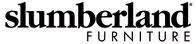 FOR IMMEDIATE RELEASE     						CONTACT:Dec. 11, 2020						Deann French 						217-971-4189						dfrench@bgccil.orgSlumberland Gifts Beds to Boys & Girls Clubs of Central Illinois MembersProgram Brings 20 Beds to Those Who Have Never Had OneSpringfield, Ill. – In the spirit of the season, Slumberland Furniture in Springfield is making life brighter for 20 deserving Boys & Girls Clubs of Central Illinois (BGCCIL) members with the donation of beds. Since 1993, Slumberland has donated more than 30,000 mattresses and box springs to disadvantaged families through local agencies. Recipients fall between the ages of 5-16 and do not currently have, or are sharing, a bed.“This gift from Slumberland will make such a difference for our kids,” said Emily Bergschneider BGCCIL Chief Operating Officer. “It is hard for most of us to imagine not having a bed, but that is the reality for a number of our members. A good night’s sleep will increase their preparedness to tackle school and other daily tasks.”For the past seven years The Parent Helpline at HSHS St. John’s Hospital coordinated this program with Slumberland. Since the Parent Helpline is no longer in existence, the opportunity became available for BGCCIL. The donation from Slumberland includes a twin box spring, mattress, and bed frame. In addition, a private donor associated with the Parent Helpline gifted 20 sheet sets. “We are excited to be able to carry on the work The Parent Helpline did in getting beds to those who need them,” said Deann French BGCCIL Director of Marketing Communications & Resource Development. “The generosity of Slumberland allows us to get kids off the floor and sleeping in beds, and that is a difference-maker for our families.”“Slumberland’s company mission is to improve the life of each customer and strengthen our communities by providing personalized sleep and home furnishing solutions.  Giving back to the communities in which we do business is one of our core values,” said Michelle Klein Slumberland General Manager. “I couldn’t be prouder to represent Slumberland and help carry out the “Making Homes for The Holidays” event. Especially in this year of uncertainty, it feels amazing to still be able to distribute beds to children in need.”
“We’re pleased to have helped so many children by giving them a bed, improving their lives with healthy sleep during the last 28 years. Knowing we still have an incredible number of children without a bed means we have a lot of work left to do, which inspired the birth of the 40 Winks foundation, partnering throughout the year to help children sleeping on the floor receive a new bed of their own.” said Slumberland founder Ken Larson.Slumberland will deliver the 20 beds to the families on Tuesday, Dec.15.The mission of the Boys and Girls Clubs of Central Illinois is to inspire and enable all young people, especially those who need us most, to reach their full potential as productive, caring and responsible citizens. We serve more than 900 youth at our Central Unit and eight local elementary and middle schools each year, providing character building activities and academic programs designed to deliver measurable outcomes. For additional information visit http://bgccil.org###300 S. 15| 217.544.4007 ()